Garlic Bread- Flat bread topped with fire roasted garlic oil, parsley and parmesan cheese                   $7.00Pane Pazzo- Our version of cheesy bread; mozzarella cheese, fire roasted garlic, parsley                 $1100Bruschetta- Flat bread topped with balsamic marinated tomatoes, basil pesto, parmesan                    $9.00Pirelli- Ring of bread stuffed with mozzarella cheese, served with a center of marinara sauce              $12.00 Meatballs- House-made meatballs served with marinara, red onions, basil, parmesan cheese           $14.00and toasted almondsMista- Our signature salad of mixed baby greens, carrots, shaved fennel, red onion, cucumber,           $10.00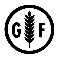 tomato, toasted pinenuts, parmesan cheese, lighted coated with our house-made rice wine                   ½ $5.50                  vinaigrette                                                          	Small $4.00Caesar- A unique take on the traditional salad, made with our house-made Caesar dressing               $10.00 and romaine lettuce, parmesan cheese, house-made croutons and tomatoes                                         ½ $5.50                                                                                             	Small $4.00Forno- Italian for “oven”, the Forno salad is baby greens with roasted vegetables, red onions,             $11.50arugula, manchego cheese, croutons and house-made maple sherry vinaigrette                                     ½ $6.00Caprese- Fresh mozzarella, sliced tomatoes and basil, dressed with balsamic glaze and olive oil       $13.00Squash- Fire roasted squash served with arugula, goat cheese, candied pecans and house               $11.00-made maple sherry vinaigretteExtras: Mista dressing, Caesar dressing, sherry vinaigrette, balsamic, parmesan                                   $1.00Herbs- 0.50basil, thyme, oregano, scallions, marjoram, parsley, sliced garlic, chili flake, fleur de selToppings-2.00Cheeses-mozzarella, goat cheese, gorgonzola, Vegan MozzarellaMeats-pepperoni, cotto ham,Veggies-roasted red onion, roasted red pepper, green pepper, zucchini, sun dried tomatoes, grape tomatoes, black olives, green olives, kalamata olives, jalapeno, artichoke hearts, spinach, vegan cheese, vegan sausagePremium Toppings-3.00Cheeses-fontina, provolone, smoked mozzarella, ricottaMeats-house made italian sweet or hot sausage, pulled pork, free range chicken, bacon, prosciutto,Veggies-mushrooms, pineapple, House Made Vegan SausagePremium Plus Toppings-3.50Egg, avocadoGluten Free Crust- Allow 20-30 minutes cook time in separate oven                                                  $3.75            Gluten Free                                                                    Vegan Options Available, please ask us for options and recommendations 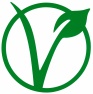 Cheese- Tomato sauce and mozzarella cheese                                                                                      $11.75Margherita- Tomato sauce, mozzarella cheese, fresh basil, olive oil and fleur de sel                          $12.75Pomodoro- Olive oil, grape tomato, garlic, chili flake, fresh basil, mozzarella and ricotta cheese        $12.75Bianca- White sauce, green olive, fresh basil, garlic, chili flake and mozzarella cheese                        $12.75Funghi- Tomato sauce, fontina cheese, fire roasted shitake, crimini and white mushrooms with           $13.42garlic oil and fresh thymeQuattro Formaggi- Tomato sauce, mozzarella, fontina, provolone and gorgonzola cheese with     $14.75fresh marjoramVerdure- White sauce, mozzarella cheese, roasted red pepper, zucchini, mushroom, red onion,         $15.75grape tomato, fennel, goat cheese, basil and finished with chive oil Pepperoni- Tomato sauce, mozzarella cheese, pepperoni and oregano                                              $13.25Hawaiian- Choice of BBQ or tomato sauce, mozzarella cheese, pineapple, roasted red onion             $13.25and ham  Salsiccia- Tomato sauce, mozzarella cheese, sweet house-made Italian sausage, garlic,                   $14.25rosemary and olive oilPulled Pork BBQ- BBQ sauce, smoked mozzarella cheese, pulled pork, roasted red onion,            $14.75scallion and fresh flat leaf parsley800˚- Tomato sauce, mozzarella cheese, ricotta, house-made hot sausage, roasted red pepper,           $15.25fresh flat leaf parsley and chili oilPollo BBQ- BBQ sauce, mozzarella cheese, goat cheese, free-range chicken, roasted red onion      $14.75fresh cilantro, scallion and chive oilRocket- Tomato sauce, fontina cheese, prosciutto, garlic topped with fresh arugula and olive oil          $14.75Carne- Tomato sauce, mozzarella cheese, pepperoni, house-made sweet Italian sausage, cotto         $17.00ham, bacon and oreganoSupremo- Tomato sauce, mozzarella cheese, pepperoni, house-made hot Italian sausage, green     $17.00pepper, roasted red onion, mushrooms and oreganoTaco Pizza- Black bean spread mozzarella, house-made hot Italian sausage, tomato, onion,             $18.00tortilla chips, avocado and house made adobe salsaBuild Your Own- You be the chef. You pick the sauce and cheese, then add toppings                    $11.75            (see toppings for pricing)(Recommended for 12 and younger)Bambino Cheese- Tomato sauce and mozzarella cheese                                                                  $6.00Bambino Sausage- Tomato sauce, mozzarella cheese and sweet sausage                                      $7.00Bambino Pepperoni- Tomato sauce, mozzarella cheese and pepperoni                                           $7.00Bambino Butter Noodle- Noodles, butter, salt                                                                                 $6.00Bambino Marinara Noodle- Noodles, marinara                                                                              $7.00Pasta con Salsiccia- Our house-made sweet sausage, sliced garlic, marinara sauce, basil           $13.50 topped with parmesan cheesePasta con Pesto- Fresh basil pesto, tomatoes, topped with pine nuts and parmesan cheese          $13.50Olio Pasta- Pasta with olive oil, garlic, scallions, mushrooms and parmesan cheese                           $13.50(add chicken for $3.00)Spaghetti and Meatballs- Spaghetti with our famous Wood Fired meatballs, parmesan               $17.00Build Your Own Calzone- Oven baked bread wrapped around your choice of cheese,                $11.50two additional toppings and dipping sauce (see toppings for extra topping prices)(add a small Caesar or mista salad for $3.00)Formaggio- Like a grilled cheese, only better! Provolone, smoked mozzarella and Swiss cheese.     $10.00Ortaggio- Like our Verdure pizza; stuffed with fresh mozzarella, roasted red pepper, zucchini,            $12.00red onion, sliced tomato, fennel, basil pesto and grilled. Cubano- Lightly grilled bread stuffed with roasted pork, ham, Swiss cheese, pickles and jalapenos    $13.00with mustard black bean spread and aioli. Three Little Pigs- Farmhouse bread with freshly made garlic aioli, salami, ham and bacon,            $11.00topped with fresh arugula. Chocolate Banana Turnover- Flat bread stuffed with banana and chocolate hazelnut spread,    $9.00 drizzled with more chocolate and served with vanilla gelatoBowl of Gelato- Four scoops of your choice; Vanilla, chocolate, pistachio or strawberries & cream   $7.00 Coca Cola Products- Coke, Diet Coke, Caffeine-Free Diet Coke, Cherry Coke, Root Beer,             $3.00Mr. Pibb, Mellow Yellow, Sprite, Ginger aleIced Tea, Lemonade, Hot Tea, Coffee                                                                                       $3.00Bottle Water- Acqua Panna (still water) or San Pelegrino (sparkling water)                                          $3.75Your choice of a small 6 inch pizza plus choice of a small Mista or Caesar salad and free beverage. Dine in only.Weekdays until 3:30 pmLevel Uno-Pick an Entrée                                                                                                              $11.00Cheese, Margherita, Pomodoro, Bianca, Hawaiian, Pepperoni, Salsiccia, FunghiLevel Due-Pick an Entrée                                                                                                             $12.00Verdure, Quattro Formaggi, 800˚, Pulled Pork BBQ, Rocket, Carne, Supremo, Pollo BBQ    Pasta-Ordered by the pan, full pan serves 20-25 people Pasta con Salsicca- Sweet sausage, garlic, tomato sauce, basil, parmesan                                            $80.00Pasta con Pesto- Basil pesto, parmesan, tomato, pine nuts                                                                      $85.00Olio Pasta- Mushroom, scallion, garlic, parmesan                                                                                      $80.00Mac & Cheese- Four cheese mac (add bacon $10.00)                                                                               $80.00Meatball- Wood fired meatballs with marinara and parmesan. (1/2 pan $80.00)			          $150.00*Allow two hours’ notice on Pasta Pans*Salads-Ordered by the pan, full pan serves 20-25 peopleMista Salad											       ½ $30.00  $55.00Caesar Salad                                                                                                                              ½ $30.00  $55.00*Inquire about onsite catering*Vegan Salsiccia- Vegan sausage, vegan mozzarella, mushrooms, rosemary, garlic, olive oil	$14.50Vegan Pasta Primavera- Fire roasted mushrooms, zucchini, onion, garlic, marinara sauce,	$13.50			    topped with fresh basil. (add vegan sausage $2.00)Domestic- Miller light, Coors Light, Bud Light, Michelob Ultra, Yuengling Lager                                     $3.00Imports- Stella Artois, Peroni, Fat Tire                                                                                                      $4.00Specialty Bottles- Framboise                                                                                                              $7.50		               Bell’s Two Hearted (16oz can)					                          $5.00Gluten Free Options- Glutenberg (Rotating), Blake’s (Rotating)          				  $5.00Rotating Draft Available Upon Request White WineDell Italia Chardonnay - Italy – 20208 oz. pour: $7.50   Bottle: $21.00Umberto Fiore Moscato - Tuscany, Italy - 20198 oz. pour: $9.50   Bottle: $25.0013 Celsius Sauvigon Blanc - New Zealand - 20198 oz. pour: $7.50   Bottle: $21.00Fontana Candida Pinot Grigio - Italy - 20198 oz. pour: $7.75   Bottle: $22.00J Lohr Riesling - California - 20198 oz. pour: $7.25   Bottle: $21.00Red WineCono Sur Range Cabernet Sauvignon - Central Valley,Chile - 20178 oz. pour: $8.00   Bottle: $22.00Villa Valentina Sangiovese - Italy - 20188 oz. pour: $9.00   Bottle: $25.00Dell Italia Pinot Noir - Italy - 20208 oz. pour: $8.50   Bottle: $23.00Stone Cap Merlot - Washington State - 20188 oz. pour: $7.25   Bottle: $21.00Dell Italia Cabernet - Italy -20208 oz. pour: $5.50   Bottle: $15.00Pink WineChateau de Campuget Rose - Nimes, France - 20208 oz. pour: $7.50   Bottle: $21.00House WinePacific Bay White Zinfandel - California - 20188 oz. pour: $5.75   Bottle: N/A800 Degrees House Sangria - Fort Wayne - 20218 oz. pour: $8.50   Bottle: N/A